Отчет по недельному проекту на тему: «Военно-патриотическая акция Бескозырка» в подготовительной группе № 7 «Лучики»Цель: воспитание патриотических чувств у детей дошкольного возраста.Основная образовательная область: познавательное развитие.Интеграция образовательных областей: социально-коммуникативное развитие, речевое развитие, познавательное развитие.Оборудование и материалы: открытки с видами Новороссийска, фотографии;Методы и приёмы: словесный (беседа, рассказ, чтение, прослушивание, художественное слово); наглядный (показ иллюстраций); игровой.Беседы:1. История праздника «Бескозырка».2. Основание военно-патриотической акции «Бескозырка».3. Что вы знаете о «Бескозырке?»4. Символ Новороссийска.5. Флаг Новороссийска.Рассказ воспитателя:1. «Малая земля» -достопримечательности города.2. «Их именами названы города, сёла, улицы».Просмотр презентаций:- «Бескозырка»- военно- патриотическая акция.- «Мой Новороссийск».     - «Памятные места города-героя Новороссийска».Рассматривание альбомов:- «Мой Новороссийск».- «Памятные места города-героя Новороссийска».- «Город в котором я живу».      - Книга «Азбука Новороссийска».Чтение литературы:- История военно-патриотической акции «Бескозырка».- «Высадка десанта».- «Малая земля».- «Бескозырка».- «Мой Новороссийск».- «Моя Родина».Прослушивание:- Гимн Новороссийска.- песня «Бескозырка».- «Морячка».- «Андреевский флаг».Дидактические игры:- «Волшебные ленты дорог».- «Где находится памятник».- «Хочу всё знать».Настольно-печатные игры:- «Герб города».- «Путешествие по городу».- «Флаг России».- «Геральдика».- «Российская армия».Словесные игры:- «Знаешь ли ты?».- «Продолжи пословицу».- «Закончи предложение».Конструктивные игры:- «Строительство штаба».- «Госпиталь».- «Полевая кухня».Сюжетно-ролевые игры:- «Сёстры милосердия».-«Моряки».- «Высадка десанта».Итоговое мероприятие:- Встреча с военными.- Возложение цветов к памятнику.Работа с родителями:- Беседы по теме проекта.- Познакомить с датами мероприятий.- Посещение мемориала «Малая земля».- Посещение линейки митинга в школе «Минута памяти».- Участие в акции «Свеча памяти».- Участие в возложении цветов к памятнику.- Участие в военно- патриотической акции “Бескозырка»Муниципальное автономное дошкольное образовательное учреждение общеразвивающего вида детский сад № 18 «Остров сокровищ» муниципального образования город Новороссийск.Отчет по недельному проекту на тему: «Военно-патриотическая акция Бескозырка» в подготовительной группе № 7 « Лучики»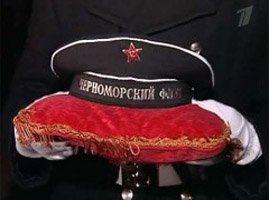 Подготовили:           Воспитатели Федоркова С.П.,Мижирицкая Е.С.г. Новороссийск2019 год